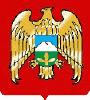 МЕСТНАЯ  АДМИНИСТРАЦИЯ ЭЛЬБРУССКОГО МУНИЦИПАЛЬНОГО РАЙОНА КАБАРДИНО-БАЛКАРСКОЙ РЕСПУБЛИКИКЪЭБЭРДЕЙ - БАЛЪКЪЭР РЕСПУБЛИКЭМ ХЫХЬЭ ЭЛЬБРУС МУНИЦИПАЛЬНЭ РАЙОНЫМ И ЩIЫПIЭ АДМИНИСТРАЦЭКЪАБАРТЫ-МАЛКЪАР РЕСПУБЛИКАНЫ ЭЛЬБРУС МУНИЦИПАЛ РАЙОНУНУ ЖЕР-ЖЕРЛИ АДМИНИСТРАЦИЯСЫ« 12 »  июля 2024 г.              О внесении изменений в Постановление местной администрации Эльбрусского муниципального района от  06.06.2023 № 244«Об утверждении плана мероприятий («дорожной карты») по централизации бухгалтерского (бюджетного), налогового, статистического учета и составления отчетности муниципальных общеобразовательных учреждений Эльбрусского муниципального района Кабардино – Балкарской  Республики»По результатам рассмотрения протеста прокурора Эльбрусского района на постановление от  06.06.2023 № 244 «Об утверждении плана мероприятий («дорожной карты») по централизации бухгалтерского (бюджетного), налогового, статистического учета и составления отчетности муниципальных общеобразовательных учреждений Эльбрусского муниципального района Кабардино- Балкарской  Республики» (далее - постановление), местная администрация Эльбрусского муниципального района постановляет:1. В пункте 2 постановления слова: «в соответствии постановлением правительства Кабардино-Балкарской Республики от 30.12.2019г. No260-ПП «Об утверждений правил предоставления иных межбюджетных трансфертов из республиканского бюджета Кабардино-Балкарской Республики бюджетам муниципальных районов и городских округов на финансовое обеспечение деятельности централизованных бухгалтерий, осуществляющих ведение бухгалтерского учета муниципальных общеобразовательных учреждений» заменить на: «в соответствии с постановлением Правительства КБР от 29.12.2023 N 298-ПП "О внесении изменений в государственную программу Кабардино-Балкарской Республики "Развитие образования в Кабардино-Балкарской Республике" и признании утратившими силу некоторых постановлений Правительства Кабардино-Балкарской Республики".2. Утвердить актуализированный состав комиссии в приложении №1 постановления (прилагается).3. Опубликовать данное постановление в районной газете «Эльбрусские новости» и разместить на официальном сайте местной администрации Эльбрусского муниципального района КБР и МУ «Управление образования» местной администрации Эльбрусского муниципального района КБР.4. Контроль за исполнением настоящего постановления возложить на
первого заместителя главы местной администрации Эльбрусского муниципального района КБР Отарова М.М.И.о. главы администрации                                                К.С.СоттаевПРИЛОЖЕНИЕ №1Утверждено Постановлением местной администрации
Эльбрусского муниципального района КБР
от « 12 »  июля  2024г. № 252    Состав комиссии по координации  мероприятий «Дорожную карту»учета и составления отчетности муниципальных общеобразовательных учреждениях Эльбрусского муниципального района Кабардино-Балкарской РеспубликиПОСТАНОВЛЕНИЕУНАФЭБЕГИМ     № 252     № 252     № 252Отаров М.М.Первый  заместитель  главы местной администрации Эльбрусского муниципального района Кабардино-Балкарской Республики (председатель комиссии)Атакуева Н.М.	Начальник МУ «Управление образования» местной администрации Эльбрусского муниципального районаНачальник МУ «Управление образования» местной администрации Эльбрусского муниципального районаМерзоев Ю.З.  Начальник МУ «Управление финансами Эльбрусского муниципального района»Лихов М.А.Директор МОУ «Лицей №1им.  К.С.Отарова»г.п. ТырныаузАхматов И.Х.Начальник административно-правового отдела местной администрации Эльбрусского муниципального районаАхматов И.Х.Начальник МКУ «Управление по ИО ЗП и СХ»Догучаева М.М.Начальник отдела учета и отчетности - главный бухгалтер МУ «Управление финансами Эльбрусского муниципального района» (секретарь комиссии)Афашоков М.С.И.о.начальника МКУ «Централизованная бухгалтерия»Джаппуев И.И.Юрист МУ «Управление образования» местной администрации Эльбрусского муниципального районаАбдуллаев М.Р. Начальник отдела контроля местной администрации Эльбрусского муниципального районаПо согласованию:По согласованию:Мирзоев З.Х.Руководитель Рескома профсоюза государственных учреждений и общественных организаций Будаев Ш.М.Председатель контрольно - счетной палаты Эльбрусского муниципального района